Ajuntament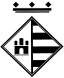 Sant Pere de Ribes1/1Formulari EDU_002 (11.7.1.1)